Partial revision of the Test Guidelines for SPINACH Document prepared by an expert from the NetherlandsDisclaimer:  this document does not represent UPOV policies or guidance	The purpose of this document is to present a proposal for a partial revision of the Test Guidelines for Spinach (document TG/55/7 Rev. 4).	The Technical Working Party for Vegetables (TWV), at its fifty-first session, held in Roelofarendsveen, Netherlands, from July 3 to 7, 2017, considered a proposal for a partial revision of the Test Guidelines for Spinach (Spinacea oleracea L.) on the basis of documents TG/55/7 Rev. 4 and TWV/51/8 “Partial Revision of the Test Guidelines for Spinach (document TG/55/7 Rev. 4)” and proposed the following revisions to the Test Guidelines Spinach (see document TWV/51/16 “Report”, paragraph 111):Addition of “Race Pfs: 16” to Characteristic 18 “Resistance to Peronospora farinosa f. sp. spinaciae (Pfs)”, including example varieties; Revision of explanation Ad. 18 in Chapter 8.2 “Explanations for individual characteristics”(c)	Addition of “Race Pfs: 16” to TQ 7.3 “Other information” and addition of option “not tested” for new race “Race Pfs: 16” and all races	The proposed changes are presented below in highlight and underline (insertion) and strikethrough (deletion).Addition of “Race Pfs: 16” to Characteristic 18 “Resistance to Peronospora farinosa f. sp. spinaciae (Pfs)”, including example varietiesProposal to revise explanation Ad. 18 in Chapter 8.2 “Explanations for individual characteristics”Ad. 18:  Resistance to Peronospora farinosa f. sp. spinaciaeMaintenance of racesType of medium:	Living host plants, obtainable from:  		Naktuinbouw		NL-2370 AA Roelofarendsveen		www.naktuinbouw.com	or plant material with spores stored at -20° C for a maximum of one yearExecution of testGrowth stage of plants:	First cotyledons/leaf, eleven-day-old plantsTemperature:	15°C during day/12°C during nightLight:	15 hours per day, after emergenceGrowing method:	In soil in pots or trays in a glasshouse or growth chamberMethod of inoculation:	Sporulating leaves, taken from host plants that were infected seven days before, are thoroughly rinsed with sterile tap water (maximum 150 ml water per 224 plants).  The spore suspension is filtered through cheesecloth and sprayed on test plants until the inoculum covers the leaves but does not run off. 150 ml of suspension is enough for up to 3 x 224 plants. Spore density should be 20,000 to 100,000 conidia/ml water. The spore suspension should be used fresh. Remarks:	Spinach downy mildew is wind-borne.  Sporulating plants should be kept in closed containers or isolated chambers to prevent any cross-contamination.  Resistant controls are needed in each multiplication and in each test to ensure the race identity.	Light and humidity conditions during seedling development and incubation are critical.  Optimal humidity of approximately 80-90% RH allows plant growth and fungal growth; strong light inhibits spore germination and infection.	The test should be carried out in wintertime with protection against direct sunshine.  After inoculation, the plants should remain under plastic for three days.  After this time, the plastic should be slightly raised during the daytime.Duration of test - Multiplication	harvest spores 7 days after inoculation- Sowing to inoculation:	11 days- Inoculation to reading:	10 daysNumber of plants tested	56 plants at least 20 plantsEvaluation of infection:	Resistance is usually complete;  sometimes necrotic spots are visible as a result of infection.  Susceptible plants show varying degrees of sporulation.  Sporulation is visible as a grey covering on leaves, starting on the more humid abaxial side.Differential varieties to identify races	Races Pfs: 1-8 and 10-16 of Peronospora farinosa f. sp. spinaciae are defined with a standard set of “differential varieties” according to the following table:   Legend: R= resistance present; S = resistance absent, susceptibleProposal to add “Race Pfs: 16” to TQ 7.3 “Other information” and addition of option “not tested” for new race “Race Pfs : 16” and all races“7.3	Other information	[…]	“(b)	Resistance to pests and diseases (specify)		“(i)	Resistance to Peronospora farinosa f. sp. spinaciaeRace Pfs: 1	[   ]  absent	[   ]  present		[   ]  not testedRace Pfs: 2	[   ]  absent	[   ]  present		[   ]  not testedRace Pfs: 3	[   ]  absent	[   ]  present		[   ]  not testedRace Pfs: 4	[   ]  absent	[   ]  present		[   ]  not testedRace Pfs: 5	[   ]  absent	[   ]  present		[   ]  not testedRace Pfs: 6	[   ]  absent	[   ]  present		[   ]  not testedRace Pfs: 7	[   ]  absent	[   ]  present		[   ]  not testedRace Pfs: 8	[   ]  absent	[   ]  present		[   ]  not testedRace Pfs: 10	[   ]  absent	[   ]  present		[   ]  not testedRace Pfs: 11	[   ]  absent	[   ]  present		[   ]  not testedRace Pfs: 12	[   ]  absent	[   ]  present		[   ]  not testedRace Pfs: 13	[   ]  absent	[   ]  present		[   ]  not testedRace Pfs: 14	[   ]  absent	[   ]  present		[   ]  not testedRace Pfs: 15	[   ]  absent	[   ]  present		[   ]  not testedRace Pfs: 16	[   ]  absent	[   ]  present		[   ]  not tested		[…]”[End of document]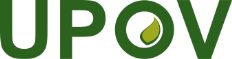 EInternational Union for the Protection of New Varieties of PlantsEnlarged Editorial CommitteeGeneva, March 26 and 27, 2018TC-EDC/Mar18/7Original:  EnglishDate:  January 26, 2018

(+)VGResistance to Peronospora farinosa f. sp. spinaciae (Pfs)Résistance à Peronospora farinosa f. sp. spinaciae (Pfs)Resistenz gegen Peronospora farinosa f. sp. spinaciae (Pfs)Resistencia a Peronospora 
farinosa f. sp. spinaciae (Pfs)-----------------------------------------------------------------------------------------------------------------------------------------------18.1Race Pfs: 1Race Pfs: 1Pathotyp Pfs: 1Raza Pfs: 1QLabsentabsentefehlendausenteViroflay, Winterreuzen1presentprésentevorhandenpresenteCaliflay, Resistoflay9-----------------------------------------------------------------------------------------------------------------------------------------------18.2Race Pfs: 2Race Pfs: 2Pathotyp Pfs: 2Raza Pfs: 2QLabsentabsentefehlendausenteCaliflay1presentprésentevorhandenpresenteResistoflay9-----------------------------------------------------------------------------------------------------------------------------------------------18.3Race Pfs: 3Race Pfs: 3Pathotyp Pfs: 3Raza Pfs: 3QLabsentabsentefehlendausenteResistoflay1presentprésentevorhandenpresenteCaliflay, Clermont9-----------------------------------------------------------------------------------------------------------------------------------------------18.4Race Pfs: 4Race Pfs: 4Pathotyp Pfs: 4Raza Pfs: 4QLabsentabsentefehlendausenteCaliflay1presentprésentevorhandenpresenteClermont9-----------------------------------------------------------------------------------------------------------------------------------------------18.5Race Pfs: 5Race Pfs: 5Pathotyp Pfs: 5Raza Pfs: 5QLabsentabsentefehlendausenteClermont1presentprésentevorhandenpresenteCaliflay, Campania9-----------------------------------------------------------------------------------------------------------------------------------------------18.6Race Pfs: 6Race Pfs: 6Pathotyp Pfs: 6Raza Pfs: 6QLabsentabsentefehlendausenteCaliflay, Campania1presentprésentevorhandenpresenteBoeing9-----------------------------------------------------------------------------------------------------------------------------------------------18.7Race Pfs: 7Race Pfs: 7Pathotyp Pfs: 7Raza Pfs: 7QLabsentabsentefehlendausenteCaliflay1presentprésentevorhandenpresenteCampania9-----------------------------------------------------------------------------------------------------------------------------------------------18.8Race Pfs: 8Race Pfs: 8Pathotyp Pfs: 8Raza Pfs: 8QLabsentabsentefehlendausenteBoeing, Campania1presentprésentevorhandenpresenteLazio, Lion9-----------------------------------------------------------------------------------------------------------------------------------------------18.9Race Pfs: 10Race Pfs: 10Pathotyp Pfs:10Raza Pfs:10QLabsentabsentefehlendausenteBoeing, Campania, Lion1presentprésentevorhandenpresenteLazio9-----------------------------------------------------------------------------------------------------------------------------------------------18.10Race Pfs: 11Race Pfs: 11Pathotyp Pfs: 11Raza Pfs: 11QLabsentabsentefehlendausenteLazio1presentprésentevorhandenpresenteBoeing, Califlay, Campania, Lion9-----------------------------------------------------------------------------------------------------------------------------------------------18.11Race Pfs: 12Race Pfs: 12Pathotyp Pfs: 12Raza Pfs: 12QLabsentabsentefehlendausenteBoeing, Campania1presentprésentevorhandenpresenteFinch, Pigeon, Red Kitten, Zebu9-----------------------------------------------------------------------------------------------------------------------------------------------18.12Race Pfs: 13Race Pfs: 13Pathotyp Pfs: 13Raza Pfs: 13QLabsentabsentefehlendausenteCampania1presentprésentevorhandenpresenteBoeing, Lion9-----------------------------------------------------------------------------------------------------------------------------------------------18.13Race Pfs: 14Race Pfs: 14Pathotyp Pfs: 14Raza Pfs: 14QLabsentabsentefehlendausenteCampania, Pigeon 1presentprésentevorhandenpresenteCaliflay, Lion9-----------------------------------------------------------------------------------------------------------------------------------------------18.14Race Pfs: 15Race Pfs: 15Pathotyp Pfs: 15Raza Pfs: 15QLabsentabsentefehlendausenteCaladonia1presentprésentevorhandenpresentePigeon9-----------------------------------------------------------------------------------------------------------------------------------------------18.15Race Pfs: 16Race Pfs: 16Pathotyp Pfs: 16Raza Pfs: 16QLabsentabsentefehlendausenteMeerkat1presentprésentevorhandenpresenteCaladonia9Differential varietyPfs: 1Pfs: 2Pfs: 3Pfs: 4Pfs: 5Pfs: 6Pfs: 7Pfs: 8Pfs: 10Pfs: 11Pfs: 12Pfs: 13Pfs: 14Pfs: 15Pfs: 16ViroflaySSSSSSSSSSSSSSSResistoflayRRSSSSSSSSSSSSSCaliflayRSRSRSSRSRRSRSRClermontRRRRSSSSSSSSSRSCampaniaRRRRRSRSSRS SSRRBoeingRRRRRRRSSRSRSRRLionRRRRRRRRSRRRRRRLazioRRRRRRRRRSSSSRSWhaleRRRRRRRRSRRSRSRPigeonRRRRRRRRRRRRSRSCaladoniaRRRRRRRRRRRRRSRMeerkatRRRRRRRRRRRRRRS